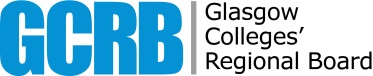 Report PurposeConsider the contents of the Audit Committee’s annual report to the Board of GCRB.RecommendationsThe Committee is invited to:note and comment on this draft annual report;agree, subject to any amendment, the priority issues set out in section 7 of the report; andendorse this report to the GCRB Board at its meeting on 27 January 2020. BackgroundIt is recognised good practice for audit committees to produce annual reports to their boards that summarise the main issues addressed by audit committees. This report covers the period for the period November 2018 to December 2019.The Audit Committee has advisory responsibility for: risk management, internal control, accounting policies, the annual accounts, internal and external audit, anti-fraud policies, whistle-blowing processes, arrangements for special investigations, and the annual reports received from the assigned colleges’ heads of internal audit.Membership and meetingsOver the period under review, the Committee membership has been as follows:Paul Buchanan (Chair)Edward McGrachan Maureen McKenna Mike Ward (last meeting on 28 May)Representatives from GCRB’s internal and external auditors attend meetings of the Committee on a regular basis. The GCRB’s Executive Director and Finance and Resources Director also attended meetings. The Chair of GCRB also attended the meeting of the Committee on 4 March 2019 as an observer.During the period from November 2018 to December 2019 the committee met on:18 December 201817 January 20194 March 201928 May 20198 October 2019Attendance at the committee meetings was as follows:The average attendance for this period was 79%.The minutes of Audit Committee meetings are routinely made available to the Board for information and are included as a standing item on the Board’s agenda. This provides the Chair, and other members of the Audit Committee, with the opportunity to raise any matters of concern at a full Board meeting.The agenda, papers and minutes of meetings are also available on the GCRB website.In compliance with the Board’s risk management procedures, the Audit Committee also had an opportunity to identify and discuss any new risk management issues which were consequential to its discussions at each meeting.Main activitiesThe Committee’s main activities are described below.Internal auditHenderson Loggie are GCRB’s internal auditor for the period 2016-17 to 2020-21.Based on a comprehensive audit needs analysis process, the Committee recommended to the Board three areas for internal audit in 2018-19.  These are listed below with the respective audit findings in terms of overall level of assurance:External auditThe External Auditor is responsible for the audit of the GCRB Annual Report and Accounts 2018-19.  The Annual Report of the External Auditor will be considered by the Audit Committee at this meeting.Risk management ProcessesAt each meeting the Committee receives updates from the most recent meetings of the assigned college audit committees.Arrangements for special investigationsThe Committee conducted no special investigations.Annual reports received from the assigned colleges’ heads of internal auditAt each meeting the Committee receives updates from the most recent meetings of the assigned college audit committees.The assigned colleges also provide GCRB with a copy of the annual report of their audit committee on an annual basis.Audit Scotland Reports The Committee considered Audit Scotland reports on Scotland’s colleges and noted the recommendations therein.Committee effectivenessThe Committee will consider the effectiveness of its own arrangements at the meeting on Tuesday, 14 January 2020.Future workThe Committee’s focus over the next period will be on:ensuring that GCRB has in place the appropriate arrangements for assurance,  accountability, and internal control for a fully-operational fundable body;consideration of detailed internal audit reports; andimplementation of internal, and external, audit recommendations.  Risk AnalysisConsideration and production of annual reports by audit committees is a key part of the arrangements to ensure a proper system of governance and internal control.Equalities ImplicationsThere are no equalities implications arising from this report.Legal ImplicationsThere are no legal implications arising from this report.Resource ImplicationsThere are no specific resource implications arising from this paper.Strategic Plan ImplicationsThrough the conditions of grant associated with the Regional Outcome Agreement, GCRB and the assigned colleges are required to conduct their affairs in accordance with the expected standards of good governance, which include operating appropriate audit arrangements.Audit and Assurance Committee MeetingAudit and Assurance Committee MeetingDate of Meeting Tuesday 14 January 2020Paper TitleAudit and Assurance Committee Annual ReportAgenda Item11Paper NumberAC2-IResponsible Officer Jim Godfrey, Interim Executive DirectorStatusDisclosable ActionFor DecisionBoard MemberMeetings Attended/Meetings in PeriodPaul Buchanan4 of 5Edward McGrachan5 of 5Maureen McKenna3 of 5Mike Ward3 of 4Audit AreaAudit GradingCorporate GovernanceGoodMonitoring of achievement of targetstudent numbers and delivery of enhancedregional outcomesScenario Planning/RiskN/A